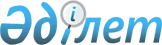 Об утверждении государственного образовательного заказа на дошкольное воспитание и обучение, размер родительской платы на 2018 год по Мартукскому району
					
			Утративший силу
			
			
		
					Постановление акимата Мартукского района Актюбинской области от 15 марта 2018 года № 108. Зарегистрировано управлением юстиции Мартукского района Департамента юстиции Актюбинской области 29 марта 2018 года № 3-8-163. Утратило силу постановлением акимата Мартукского района Актюбинской области от 23 июля 2018 года № 257
      Сноска. Утратило силу постановлением акимата Мартукского района Актюбинской области от 23.07.2018 № 257 (вводится в действие по истечении десяти календарных дней после дня его первого официального опубликования).
      В соответствии со статьей 31 Закона Республики Казахстан от 23 января 2001 года "О местном государственном управлении и самоуправлении в Респбулике Казахстан", подпунктом 8-1) пункта 4 статьи 6 Закона Республики Казахстан от 27 июля 2007 года "Об образовании", акимат Мартукского района ПОСТАНОВЛЯЕТ:
      1. Утвердить государственный образовательный заказ на дошкольное воспитание и обучение, размер родительской платы на 2018 год по Мартукскому району согласно приложению.
      2. Контроль за исполнением настоящего постановления возложить на заместителя акима района Тлегенова Б.
      3. Настоящее постановление вводится в действие по истечении десяти календарных дней после дня его первого официального опубликования. Государственный образовательный заказ на дошкольное воспитание и обучение, размер родительской платы на 2018 год по Мартукскому району
					© 2012. РГП на ПХВ «Институт законодательства и правовой информации Республики Казахстан» Министерства юстиции Республики Казахстан
				
      Исполняющий обязанности акима 
Мартукского района 

Б. Тлегенов
Приложение к постановлению акимата Мартукского района 
№ 108 от 15 марта 2018 года
№
Административно- территориальное расположение организаций дошкольного воспитания и обучения
Длительность пребывания в дошкольных организациях образования (часов)
Государственный образовательный заказ на дошкольное воспитание и обучение в месяц (тенге)
Размер родительской платы в дошкольных организациях образования за одного ребенка в день (в тенге)
1
 село Мартук
Детский сад №1 "Тополек"
10,5
24 767
300
Детский сад №2 "Айгөлек" 
10,5
23 590
300
Детский сад №6 "Қарлығаш" 
10,5
23 726
300
Частный детский сад "Нұрсәт" 
10,5
19 354
300
2
 село Кызылжар
Детский сад №4 "Балдырған" 
10,5
54 560
250
3
 село Саржансай
Детский сад №5 "Балбөбек" 
10,5
30 264
250
4
 село Родниковка 
Детский сад №7 "Таңшолпан" 
10,5
33 559
250
Частный детский сад "Хадиша" 
10,5
19 354
250
5
 село Каратаусай 
Детский сад №8 "Болашақ" 
10,5
46 357
250
6
 село Жайсан
Детский сад №9 "Шапағат" 
10,5
24 301
300
Частный детский сад "Мансұр" 
10,5
19 354
300
7
 село Каратогай 
Детский сад №10 "Еркемай" 
10,5
19 354
250
8
 село Хазрет 
Детский сад №11 "Балауса" 
10,5
41 031
250
9
 село Сарыжар 
Детский сад №12 "Бәйтерек" 
10,5
19 354
300
Частный детский сад "НұрАйБөбек" 
10,5
19 354
300
Частный детский сад "Кәусар" 
10,5
19 354
300
10
село Достык
Частный детский сад "Достық" 
10,5
19 354
250
11
 село Кенсахара 
Частный детский сад "Саид" 
10,5
19 354
250
12
 село Казанка
Частный детский сад "Томирис" 
10,5
19 354
250